group therapy: 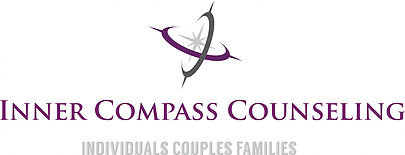 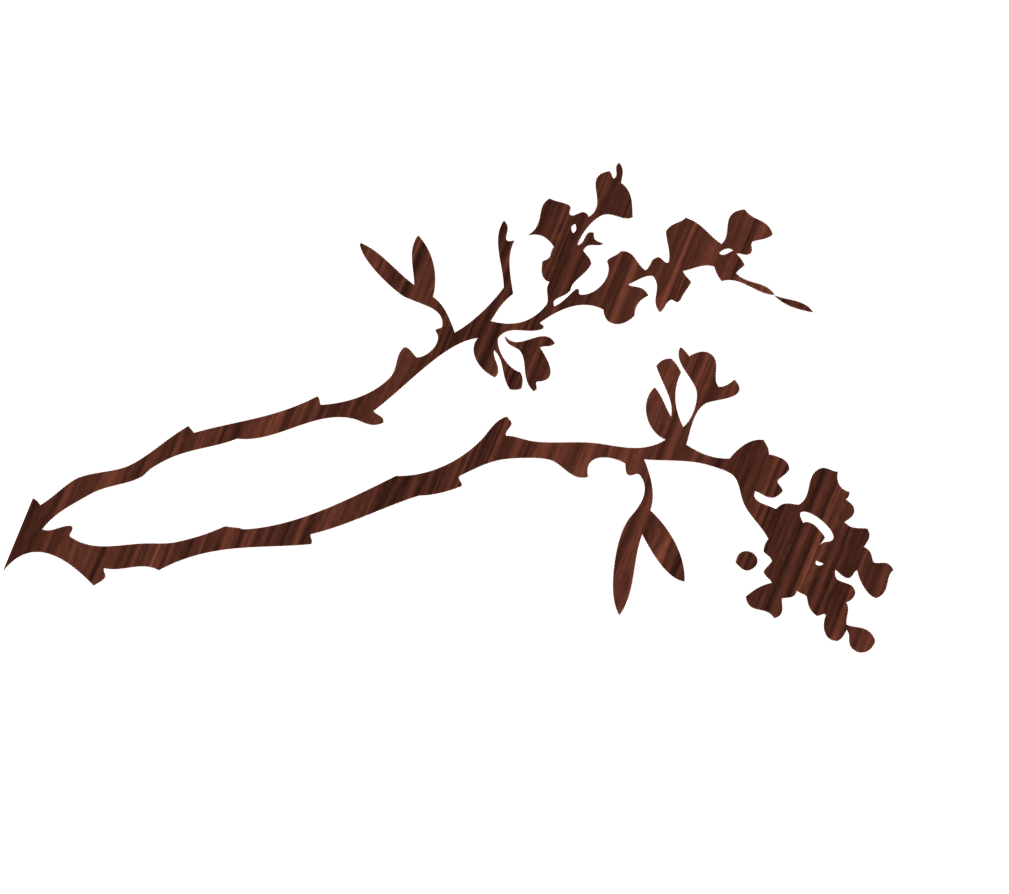 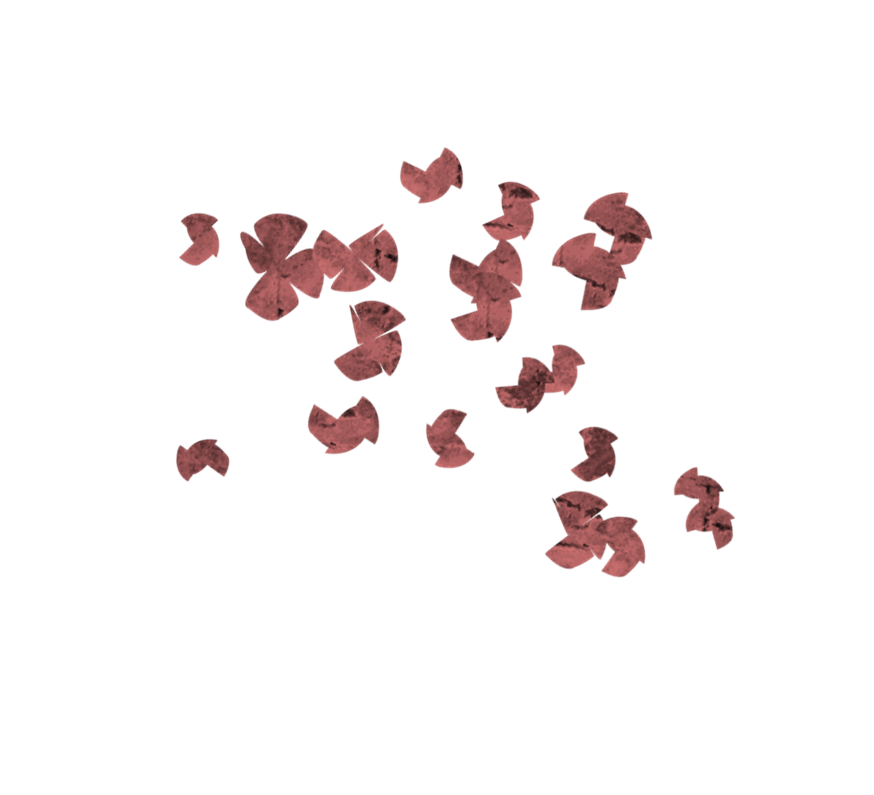 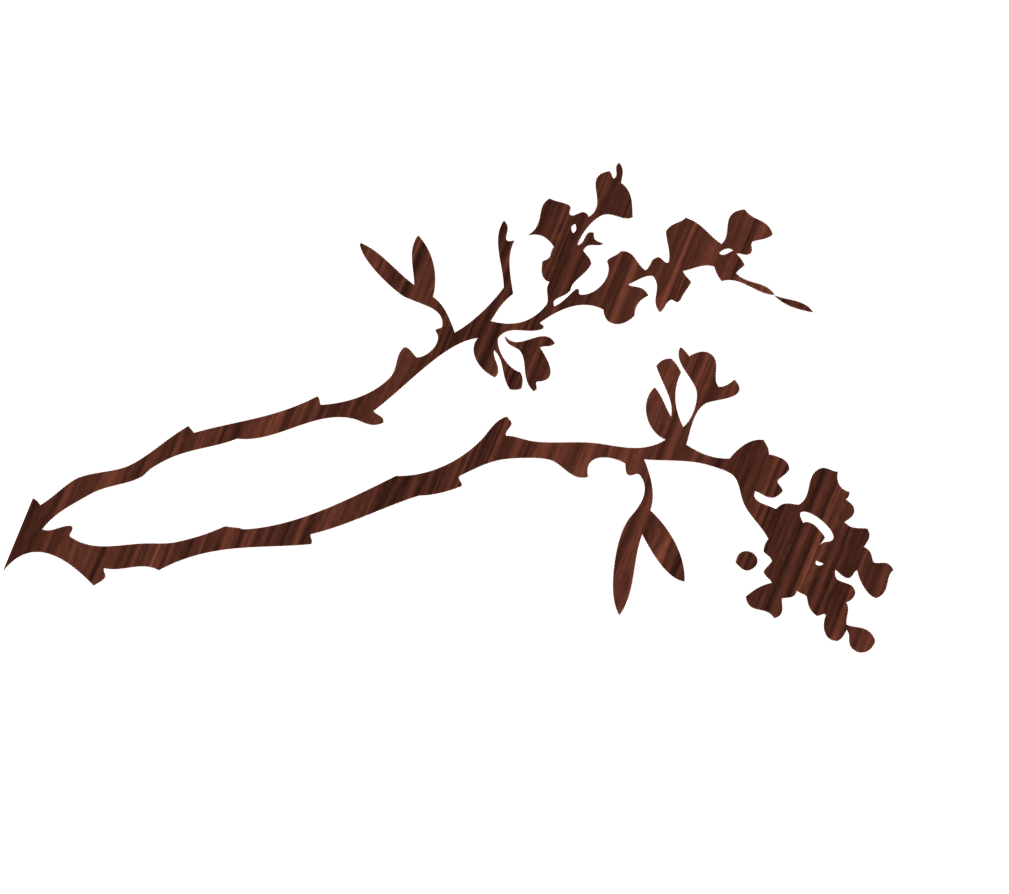 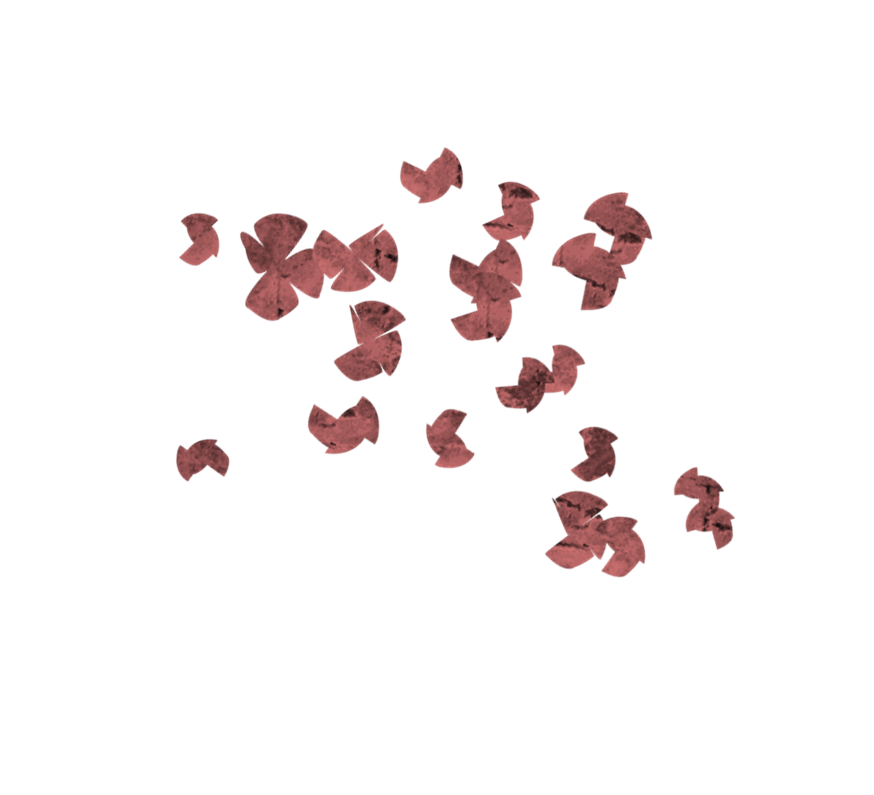 experiencing Infertilitylet’s talk about the pain behind your smileJanuary 11- February 155:00 p.m. - 7:00 p.m.Inner Compass Counseling8791 Wolff Ct. Westminster CO, 80031Are you one of the 10% that are experiencing infertility? We are here to help. Join us for a 6-week group therapy experience focused on navigating the struggle with infertility. Topics to be covered include: self-worth & body image, accepting your feelings, managing the impact on your relationship, sexual intimacy, societal pressures and more.